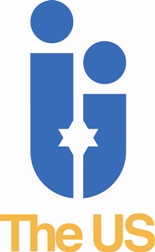 United Synagogue Job DescriptionJOB TITLE:			Youth Director TeamLOCATION:			St John’s Wood United SynagogueWORKING HOURS: 	Full time – 45 hours per week, including evenings and weekends (35 hours for one and 10 hours for the other)ANNUAL SALARY: 	Combined - £15-20k depending on experienceREPORTS TO:		The Honorary OfficersBENEFITS:			20 days holiday, plus Statutory Bank Holidays 				Childcare Vouchers				Workplace Pensions				AccommodationMAIN PURPOSE AND SCOPE OF JOB:The aim is to build upon the foundations laid by previous youth leaders and expand the range of current religious, cultural and social activities provided for the youth of our Synagogue and to ensure that our premises are a successful, enjoyable and thriving centre for our youth both on Shabbat and during the week.Most of the activities will take place on Shabbat and Festivals, along with weekend social events.The Youth Directors will provide a positive Jewish influence and encourage the Jewish development of the youth of the community, with the focus of their work on the 8 -16 year old age group (School years Y3-Y11). They will be pro-active in building relationships with both the youth and their wider families. They will increase involvement of both the youth and their parents in all shul activities.They will also be expected to run and/or organise with parents the Shabbat and Festival services for children and youth. The Youth Directors are expected to research, create and implement programmes that will satisfy the needs of the youth in respect of their religious, cultural, and social requirements, with the aim of assisting their personal growth and development of a modern Jewish identity. The Youth Director will work with the Tribe Executive Director and other Tribe youth workers to maximise the range of activities that can be offered in St Johns Wood and with other shuls. POSITION IN ORGANISATION:The Youth Director will be supported and monitored by the Honorary Officers of St Johns Wood United Synagogue and by the Line Manager who will be delegated to be responsible for the provision of youth activities. This support will include the following:- Financial support for salary, approved expenses such as Kiddushim, activity costs etc.Assistance and advice from lay leadershipAssistance from the Rabbinic leadership: Dayan and Rachie Binstock, Rabbi Yoni and Dina Golker, and Chazan Avreimi KirshenbaumAssistance from the Administrator and office staff GENERAL DUTIES:To Promote events and activities through regular all available social media, with youth & parentsTo maintain updates to the synagogue website youth section To attend the annual Tribe ‘Engage’ Youth Professionals conferenceTo attend Tribe meetings and training seminars at the request of the Tribe Community Liaison ManagerTo promote central Tribe activities where appropriate, and to utilise and incorporate central Tribe activities in local programming scheduleWhere possible, to take leadership roles on those activities (e.g. Learn to Lead Poland)To arrange social events/activities for different age groups both on and off site (e.g Movie nights, Football tournaments)To be involved either regularly or where required with the activities of the Sunday Morning Hebrew Classes – whether in a formal teaching role or as an informal educator and to plan and coordinate activities with the headmaster of the Hebrew Classes.To plan SJW-centric events in line with communal initiatives (e.g. Mitzvah Day)To coordinate youth services and activities on Shabbat and Festivals To arrange large parties for Succot, Simchat Torah, Chanukah and PurimTo reach out to relevant new members as per updates from shul office To promote and coordinate any external initiatives e.g. UJIA Bar/Bat Mitzvah programmeTo plan and run post-Bar/Bat mitzvah education programmes  To report regularly to a line manager from the Honorary Officer teamTo meet at least on a termly basis with parent representativesTo liaise regularly with the other Ministers of the SynagogueAssist the Rabbinic team with community events where appropriateTo liaise with the Tribe Executive Director and other Youth Directors in similar roles regarding opportunities available via Tribe to the YouthTo maintain a budgetTo encourage and train older Youth to be able  to assist   with activities for the younger childrenSHABBAT DUTIES:Children’s Services:Services for children of age 0-3 and 4-7 are conducted by parents, with your input and coordinationCo-ordinating and having ultimate responsibility for: a service for age 8-11; and a breakfast club for youth aged 12+ To coordinate and run a monthly Shabbat afternoon programme for at least primary school ageTo host periodic Shabbat meals for youth and other members, according to a schedule drawn up with the Line ManagerTo arrange periodic Youth Takeover Shabbatot where the youth take over the main service Organising the Anim Zemirot rota GENERIC DUTIESCommitted to the aims of the United Synagogue and act as an ambassador for the organisationComply with The United Synagogue’s policy and procedures and code of expectationsBring to the attention of senior staff any health and safety requirements, which become obvious.  In the event of any immediate danger, to take the appropriate action to reduce risk to physical danger to employees, members, contractors, volunteers, children, parents, visitors or staffWork collaboratively with other colleagues across the organisation to ensure the United Synagogue can achieve its vision, mission, and strategyUndertake appropriate training as requested by your line manager in conjunction with the Human Resources Department and be committed to own continuous professional developmentCarry out any other reasonable duties as requested by the Chief Executive or other designated senior staff/undertaking such other duties that occasionally fall within the purpose of the postMaintaining high levels of discretion and confidentiality at all timesThis job description and person specification is not prescriptive; it merely outlines the key tasks and responsibilities of the post and the key tasks and responsibilities are subject to change, any changes will be made in consultation with the post holderThis Job Description is subject to alteration in response to the changes in legislation or The United Synagogue’s operational proceduresDue of the nature of the work for which you are applying, this post is exempt from the provisions of Section 4(2) of the Rehabilitation Act, 1974, by virtue of the Rehabilitation of Offenders Act, 1974, (Exceptions) Order 1975 Accordingly, a valid and current enhanced Disclosure and Barring Service (DBS) certificate (formerly CRB) that is satisfactory to the United Synagogue will be required. Please ensure that you complete the United Synagogue Application Form Part 2 appropriatelyPERSON SPECIFICATION – YOUTH DIRECTORCriteriaEssentialDesirableCertificate or diploma in Youth and Community Work.XSubstantial experience of working in a Youth and Community Work setting on a full or part-time basis and running programmes.XCounselling qualification.XExcellent professional relationships skills when working with customers and employees at all levels; be willing to ask for and listen to ideas and feedback.XBe fully committed to the philosophy and practice of Orthodox Judaism.XHave experience in working successfully with both religious, non-religious and non-committed youth.XExcellent communication skills, both verbal and written. Fluent in English.XAbility to create own ideas for programmes and activities.XWillingness to ask for and listen to ideas and feedback.XHave the knowledge and experience to give shiurim and lead discussions at a range of levels up to youth in the sixth form.XHave experience in running local and residential Shabbatons.XExcellent understanding of younger people’s issues(substance abuse, bullying, career choices).XHave a good understanding of the Jewish Community, Judaism and Jewish Values.XAbility to work with deadlines, and in a very dynamic environment.XUnderstand empowerment of young people and put this into practice.XEnergetic and proactive attitude.XPossess excellent interpersonal skills, be articulate, creative, intelligent and self-motivated and have the self-confidence to build and maintain strong relationships.XProven experience as a proactive team member contributing to the success of the wider team and a proactive attitude. XThe ability to integrate themselves into the community.X